Комплексная  проверочная работа за 3 четверть.3 класс.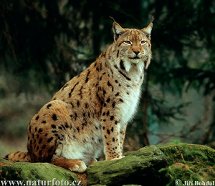 Рысь – лесной зверь. Самый северный из видов кошачьих. Во многих странах Европы ее полностью или почти полностью истребили. Ныне она водится лишь в России, Финляндии, Польше, Чехии, Венгрии, Румынии, Испании, Югославии, Албании, Греции, на Украине . Это типичная кошка величиной с крупную собаку. Туловище короткое, плотное,  длинной  80-105 см. Вес животного составляет 8-15кг. Причем в северных районах рыси крупнее, длинношерстные, а в южных районах они, как правило, мельче и шерсть у них короче. Хвост с обрубленным концом длиной 20-35 см. Уши треугольные, заостренные, на концах растут кисточки. Лапы длинные, сильные, очень широкие, особенно передние.  Голова небольшая округлая. Удлиненные волосы по бокам морды образуют "бакенбарды". Морда короткая, глаза широкие, зрачки вертикальные. Мех рыси не имеет себе равных среди кошачьих — очень густой, высокий, шелковистый. Особенно длинная шерсть на брюхе.Рысь - отличный охотник. За ночь зверь проходит от 6 до10 км.  Охотится рысь скрадыванием,  т.е  подбирается к жертве на  небольшое расстояние. Подобравшись на расстояние около 10-15 метров, рысь догоняет  зверя несколькими прыжками длиной 2-3 метра. Она хорошо лазает по деревьям и скалам, отлично плавает. Основная часть.1.Начните читать текст. По сигналу учителя остановитесь и поставьте точку.Вопросы.Дочитайте текст до конца. Запишите какой это текст ( описание, рассуждение, повествование)?..........................................Запишите названия стран,  где водится рысь, в алфавитном порядке.…………………………………………………………………………………………………………………………………………………………………………………………………………………………………………………………………………………………………………………………………………………………Последнее предложение разберите по членам предложения.Найдите в тексте, какой мех у рыси?Выпишите и разберите слова по составу.………………………………………………………………………………………………………………………………………………………………………………………………………………Вес одной рыси составляет 15 кг. Сколько килограммов будут весить 6 таких  животных?………………………………………………………………………………………………………………………………………………Объясните значение слова « скрадыванием».………………………………………………………………………………………………………………………………………..За ночь зверь проходит  до 10 км. Сколько км пройдёт рысь за 8 ночей?………………………………………………………………………………………………………………………………………………Подобравшись на расстояние около 15 метров, рысь догоняет  зверя несколькими прыжками длиной 3 метра. Сколько прыжков надо сделать рыси, чтобы догнать зверя?……………………………………………………………………В какой части света водятся рыси?………………………………………………………………………Запишите пищевую цепь рыси.………………………………………………………………………………………………………………………………………………………………………………………………………………………Запишите особенности поведения рыси.………………………………………………………………………………………………………………………………………………………………………………………………………………………Дополнительная часть.Напишите рассказ на тему « Поход в зоопарк».………………………………………………………………………………………………………………………………………………………………………………………………………………………………………………………………………………………………………………………………………………………………………………………………………………………………………………………………………………………………………………………………………………………………………………………………………………………………………………………………………………………………………………………………………………………………………………………………………………………………………………………………………………………………………………………………………………………………………………………………………………………………………………………………………………………………………………………………………………………………………………………………